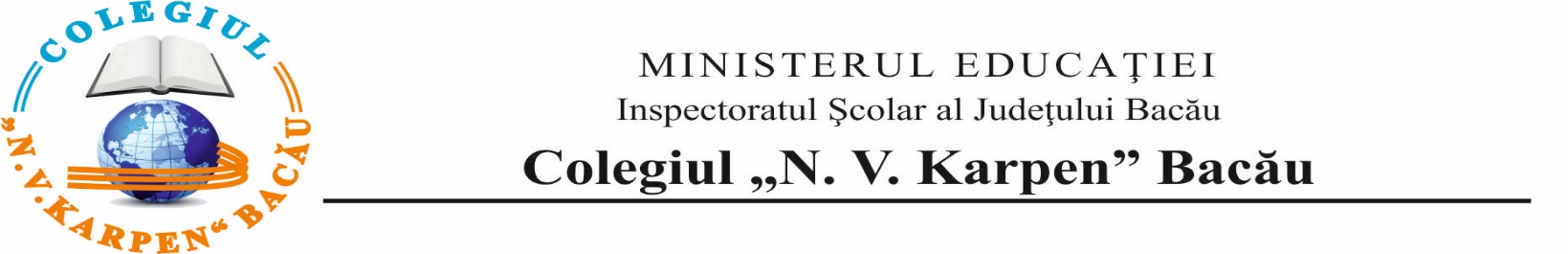 PROGRAMAREA/PLANIFICAREA SERVICIULUI CADRELOR DIDACTICE PE ȘCOALĂIUNIE 2024Avizat director adjunct,Nr. înregistrare :   5.606/29.05.2024                                                                                                         Prof. CRAIU DIANA„Omul înţelept nu spune tot ce gândeşte, dar ce spune, gândeşte”. (Aristotel)* Eventualele modificări se fac cu  acordul directorului adjunct CRAIU DIANA și se trec in rubrica SCHIMBURI!!!** POARTĂ-POD= ZONA INTRARE ÎNVĂȚĂMÂNT PRIMARDATADATACORP AparterCORP AEt.1 + Et.2CORP IPOARTĂ+corp HFOIȘOR+SALĂ SPORT+TEREN TENIS+CANTINĂCORP B+CORP C +POARTĂ-POD **SCHIMBURI*L03.06ENEA M.SĂVUC C.BUDALĂ M.ENEA P.FRIGIOIU D.BERTEA I.Ma04.06AHOLTOAE A.NECHITOI D.BERECZKI I.TĂNĂSELEA A.TUFESCU C.BERTEA D.Mi05.06ZI LIBERĂ – ZIUA ÎNVĂȚĂTORULUIZI LIBERĂ – ZIUA ÎNVĂȚĂTORULUIZI LIBERĂ – ZIUA ÎNVĂȚĂTORULUIZI LIBERĂ – ZIUA ÎNVĂȚĂTORULUIZI LIBERĂ – ZIUA ÎNVĂȚĂTORULUIZI LIBERĂ – ZIUA ÎNVĂȚĂTORULUIJoi06.06MĂGIRESCU C.VRÎNCEANU G.TRIȘCAȘ I.COȘERARU V.IORDACHE C.BUTUC D.V07.06GURLUI A.TURCULEȚ A.PARASCHIV A.MARTIN O.HILOHE A.VASILOAIA M.L10.06TĂMI A.DODIȚĂ A.FRIGURĂ E.FRUNZĂ A.GROSU S.ARSÎNE I.Ma11.06SĂCĂLEANU R.CENUȘE L.MARCOCI-DIMA A.CREANGĂ I.TURCU M.POPA VIRGILMi12.06BALINT S.RADU C.PLĂCINTĂ T.MOISĂ G.BORZA Ș.ARDEI M.Joi13.06MAZĂRE A.M.DIMITRIU D.AIOANEI D.CUCU PAULILCOȘ GHE.IUREA D.V14.06BĂLAN O.MORARU M.ANGHEL B.CUCU E.VATRĂ V.HAGIMĂ A.L17.06DOLGOȘ A.M.ENEA M.SĂVUC C.BERTEA I.ENEA P.FRIGIOIU D.Ma18.06BERECZKI I.GHERGHIȘAN M.NECHITOI D.DORNEANU D.TĂNĂSELEA A.ISMANĂ C.Mi19.06COȘESCU A.TUFĂ C.ARON A.LĂCĂTUȘU R.MOJZI M.CIORCILĂ C.Joi 20.06TAMBA V.MĂGIRESCU C.VRÎNCEANU G.TRIȘCAȘ I.COȘERARU V.IORDACHE C.V21.06MARTIN O.GURLUI A.VASILOAIA M.PARASCHIV A.HILOHE A.TURCULEȚ A.L24.06BUDALĂ M.TĂMI A.DODIȚĂ A.ARSÎNE I.FRUNZĂ A.GROSU S.Ma25.06MARCOCI-DIMA A.SĂCĂLEANU R.CENUȘE L.POPA VIRGILTURCU M.CREANGĂ I.Mi26.06BANDRABURU F.HACIGHEANU G.BALINT S.RADU C.PLĂCINTĂ T.BORZA Ș.Joi27.06IUREA D.MAZĂRE A.M.DIMITRIU D.ILCOȘ GHE.CUCU PAULAIOANEI D.V28.06HAGIMĂ A.BĂLAN O.MORARU M.ANGHEL B.CUCU E.VATRĂ V.